CISC103 Homework 2 Due Sunday at midnightCreate an html template.  Make sure it validates.  From the template, create a second web page, in which you include a title, at least 3 different headers, and 2 paragraphs.  In that second web page, include an unordered listInclude an ordered list.Include an unordered list in which at least one list item includes 2 paragraphs.Include an ordered list as one of the list items in an ordered list.Include a table.Include a table with headers at the top of each column.Include a table that looks like the table below (using tables within tables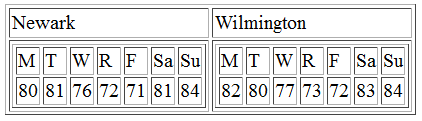 Create a table that looks like this (using colspan and rowspan):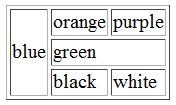 Make sure the second html page validates!!!Turn in the template html page and the second html page as well via sakai